Early Childhood Education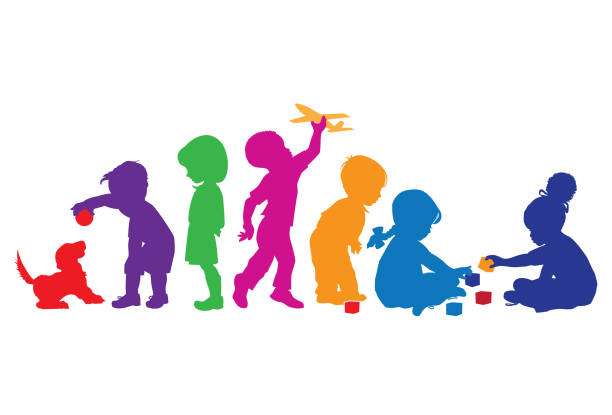 Te Kura can offer students the opportunity to study Early Childhood Education by ordering Level 2 and Level 3 unit standards through Whānau Āwhina Plunket.Students in this course may choose one or more unit standards from the below list (up to 12 credits across both levels). The work is completed digitally (word documents or PDF) but if a paper copy of the resources is preferred, this can be arranged. All unit standards can be completed at a student’s own pace but the final due date will be in Term 4.Students will need to have experience of children under 5 years old or a strong interest in ECE. Additionally, some unit standards (marked with an asterisk*), require a practical component in an early childhood context.*Please note that there is a practical component in an early childhood context for these Unit Standards. If interested, please contact Lisa for the specific requirements. All practical components must be organised by the student.If you have any questions or you would like to enrol, please contact Lisa Usoali’i-Jansen, Secondary / Tertiary Advisor via email Lisa.Usoalii-Jansen@tekura.school.nzLEVEL 2 ECE Unit Standards 2024LEVEL 2 ECE Unit Standards 2024LEVEL 2 ECE Unit Standards 2024LEVEL 2 ECE Unit Standards 2024LEVEL 2 ECE Unit Standards 2024Unit StandardNameDescriptionNCEA LevelCredits29852Basic Needs & NutritionDemonstrate knowledge of the basic needs and nutrition that support young children's holistic wellbeing and development2429853Child Health & WellbeingDemonstrate knowledge of health issues, practices and services to protect and enhance the wellbeing of young children2329854*Hygiene & SafetyDescribe personal and environmental hygiene and safety practices for the care of young children2229855Attachment RelationshipsDescribe attachment behaviours and strategies used to support transitions for young mokopuna/children2329856*Caring for Infants & ToddlersDescribe and demonstrate care practices for infants and toddlers2229857Learning & DevelopmentDescribe patterns of development and learning for young mokopuna/children2529858*Play ExperiencesProvide and reflect on the value of play experiences for a mokopuna/child's development and learning2529860*Relationships & BehaviourDescribe strategies and practices to develop positive relationships, social and emotional competence in young children2629861Support ServicesIdentify and describe agencies/services available to support young mokopuna/children and whānau/families23LEVEL 3 ECE Unit Standards 2024LEVEL 3 ECE Unit Standards 2024LEVEL 3 ECE Unit Standards 2024LEVEL 3 ECE Unit Standards 2024LEVEL 3 ECE Unit Standards 2024Unit StandardNameDescriptionNCEA LevelCredits10013Te WhārikiExplain the relevance of the New Zealand Early Childhood Curriculum Te Whāriki as a framework for programme development3210019*SafetyDescribe and contribute to safe practices and a safe environment for mokopuna/children in an early childhood setting3410026Learning & DevelopmentDemonstrate knowledge of mokopuna/children's holistic development and learning in an early childhood setting3526707*PlayDescribe the value of play and create resources for children's learning and development in an early childhood setting3426708*RelationshipsDescribe respectful, reciprocal and responsive relationships with mokopuna/children in an early childhood setting3429864Attachment & TransitionsDemonstrate knowledge of attachment theories, behaviours and transition support in an early childhood setting3329865Health & WellbeingDescribe and reflect on practices to protect and promote the health and holistic wellbeing of young mokopuna/children3429866*NutritionDemonstrate knowledge of, apply and reflect on age-related nutrition needs for a child in an early childhood setting3229867*Diversity & CommunicationsDemonstrate knowledge of diverse whānau/families and use a range of effective communication strategies in an ECE service3529868*Professional Behaviour and WellbeingDescribe professional behaviours and manage personal health and wellbeing in an early childhood setting3429869EthicsDemonstrate knowledge of ethical responsibility to guide practice in an early childhood setting3329871Philosophies & ServicesDescribe and compare a range of ECE services and philosophies in Aotearoa New Zealand33